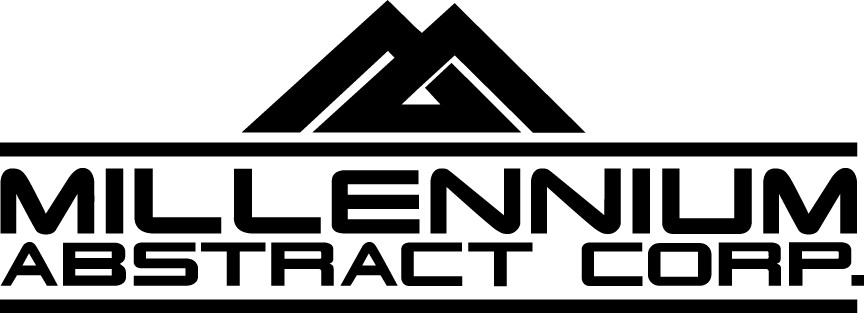 Order FormFax to 516-282-0222 Order Date:		Transaction  type:  Purchase Price: 		$     Mortgage Amount: 	$     Premises:		     County:	 (Drop Down List)   Bank / Lender:	     Survey:Municipals:  (includes Tax, Bankruptcy and Patriot) Comments: SectionBlockLotBuyer/Borrower Seller/OwnerBuyer/Borrower Seller/OwnerBuyer/Borrower Seller/OwnerBuyer/Borrower Seller/OwnerApplicantCC:Name:Name:Company:Company:Address1:Address1:Address2:Address2:City/State/ZipCity/State/ZipEmail:	Email:	CC:CC:Name:Name:Company:Company:Address1:Address1:Address2:Address2:City/State/ZipCity/State/ZipEmail:	Email:	 Herein Locate Obtain Quote Order New Endorsement To Follow H&B Fire C/O Street Hwy ERP Fuel Oil Health Air Resource Landmark